Platinum Cocktail Party Menufor a debonair affair!Cool choicesLobster in Tomato Dill Mousseline (served in a shot glass) (GF)Sevruga Caviar on Melba Toast w/Crème FraicheMedley of Sushi (GF)Seared Sesame Tuna w/ Smoked Watermelon Relish & Sprouts (GF)Foie Gras with Caramelized Apple (GF)Sesame Seared Tuna with Sweet Soy & Chilli Dressing on soy cracker (GF)Berbere cured Chicken Liver Mousse on Rye Salmon tartar in artichoke heart w/sun-dried tomato & roasted pepper relish(GF)Oysters w/ tuna sashimi pickled shallots, pea sprouts, wasabi dressing (GF)Mousse de foie gras on toasted brioche w/truffled prune tarragon relishAsian beef tartar on melba toast w/ deviled quail eggWarm choicesTruffled cheese puff on rye w/ bacon Seared Halibut Bites w/ Sticky Miso GlazeRosemary Skewers with Monkfish & Bacon (GF)Grilled Shrimp w/Lime Jalapeno Butter (GF)Saffron Coconut Soup w/Shrimp Dumpling (served in a shot glass)Prawn Wontons w/Wasabi FoamGrilled Shrimp w/Lime Jalapeno Butter (GF)Scallops wrapped w/Serrano Ham (GF)Truffled la Mer Tart – Lobster, Truffled Hollandaise in PastryLobster Tempura Tempura Asparagus w/Smoked Bourbon Tomato Aioli (V)Peking Duck w/Fresh Vegetable, Hoisin Sauce in an Asian WrapFive Spice Duck Breast on an Asian Crepe w/Cherry Ginger SauceSeared Cinnamon Duck Breast w/Mango Compote & PapadamLamb Lollipops with Orange Rosemary CrustRoast Lamb in Herb Crepe w/Carrot Jam, Shitake drizzle & Turmeric AioliHangar Steak Skewers w/wasabi cream sauce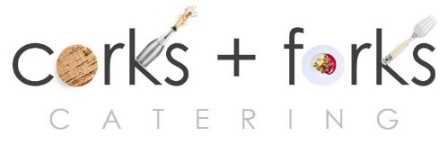 PO Box 8762 WPB FL 33407 PH: 561 339 2444www.corksandforkscatering.com